Méthodes de participation citoyenneIntroductionLe labo citoyen fait apparaître les vœux d ‘une autre citoyennetéChaque action des associations est un élément constitutif d’une future participation citoyenne. ° Toutes les actions font naître dans les faits une autre citoyenneté,° Toutes les actions des associations sont comme une pression sur les institutions. Seuls certains maires en tiennent compte dans leur gouvernance et agissent autrement. »° Que faudrait il donc pour que les actions se réalisent avec succès avec le concours des citoyens ? Réponse : Il faudrait tendre vers une institutionnalisation  d ‘un dialogue permanent entre les habitants et les acteurs sociaux 3 Le labo citoyen veut un citoyen écouté. Les habitants votent mais veulent en plus « Etre informés »« Avoir un pouvoir de propositions »« Avoir un pouvoir de contrôle des décisions »MéthodeC'est une méthode à la fois individuelle et collective,C’est la construction d’une pensée collective, d’un langage commun et coopératif.	Dans quel but ?Au minimum de réfléchir à la charte Colibris dans son contenuAu maximum c'est d’avoir un modèle de participants Colibris localQui servira d’exemple tant à d’autres associations, qu’à des penseurs ou acteurs de la société que cette réflexion intéresse.	Procédures de la méthodeTrois phases, en trois semaines d’une heure trente« La société à laquelle je peux coopérer c'est, c'était, ce sera »...Une restitution sans synthèse ni censure, ni interprétation (1h)Un document court issu de la restitution requérant l’approbation des participantsUne communication aux colibris locaux en grand groupe si désiréPhase individuelle (15 minutes)La société d’ hier c'était... (phase I -11 octobre)Deux colonnes :Gauche	droiteCe que j’appréciais	ce que je déplorais5 éléments	5 élémentsChaque élément est une seule phrase, une idée qui vous paraît prioritaire, sans commentaire. Sans censure.Les phrases commencent toujours par « c'était…Vous avez les domaines au choix dans lesquels vous avez envie d’apporter quelque chose.Phase collectiveDans l'écoute positive de chacun toutes les phrases sont recueillies au paper board.ps : un échange informel peut avoir lieu pour se détendre de l’ effort.Cela dépend de l’ horaire des autres ateliers.________________________Phase IDans quelle société voudriez vivre ?  «  La part active à ma portée que j’aimerais apporter dans une société idéale  » :Quel territoire, commune ville, village, région ?Pierre Rabhi  « Le territoire est le lieu privilégié pour amorcer la transformation »(charte n° 9)Quelle coopération réaliste puis-je formuler ? Dans quel domaine ? (amis, voisins, communautés, métier, participation aux décisions locales)Pierre Rabhi « La coopération est la condition incontournable du changement »(charte n° 8)Quelle structure de gouvernance locale permettrait une gouvernance harmonieuse et responsable respectant  la liberté de chacun ?(taille optimale, autonomie et décision dialoguée)Pierre Rabhi «  Small is beautiful » (charte n°7 )  Quelle participation réelle aux formations des lois qui conditionnent ma vie ? (Sociocratie, rôle du politique, rôle du citoyen, une autre démocratie? quelle séparation des domaines de compétences)Phase II Thèmes indicatifs de la réflexion - Phase II. Le présent        	Territoire à portée du citoyen	(Quartiers, village, villes, régions)	Domaines de coopération, de solidarité,	(Economique, social, technologique, écologique	politique)	Actions  de coopérations possibles du citoyen	(Economique, social, solidaires)Habitat	Eau	Statut de la femme   Déchets	Energie	Troisième âgeRecyclage	Transports	EducationAlimentation	Circuits courts	SantéBiodiversité             Consommation                 Emplois locauxEchanges locauxMonnaie localeOasis	Modes de consultation du citoyen aujourd’hui 	(Représentations, syndicats, commissions, sondages, 	votes).	Eléments d’éthique	(Morale, spiritualité, relations humaines)	Propositions libres complémentairesPhase III  Le futur    Dans l‘idéal de la parole citoyenne« Dans l‘idéal, comment  et en quoi le citoyen pourrait-il institutionnellement participer aux décisions de réalisation de projets dans son territoire  (commune  en particulier, mais aussi quartier ou région) ?». Dans quels domaines ? (Extraits discours passé/présent)Vie de quartier, partage solidarité, mixité sociale, lieux de rencontrePromotion de la biodiversité naturelleConsommation et circuits courts, une économie de partageEchanges de services, recyclages,  formation etc..Initiatives et réalisations de projets citoyensUn réseau de santé localeRéduction de procédures administrativesVivre mieux et autrement sa citoyennetéOasis (Domaines alternatifs partagés avec d’autres 	associations)Le Bien Commun, une affaire de citoyenToute activité alternativeHabitat, énergie renouvelable, routes, investissements,Biodiversité, jardins partagés, Eau potable, cours d’eau,Circuits courts, alimentation locale,Réseaux de formation Domaine de la santé, retraités,Emplois locauxAppel d‘offres et artisanatLieux tiers	(Compétences actuelles des mairies)Fiscalité locale	Projet sportifRecyclageDéchetsTout à l'égoutFosse septiqueVie de la commune (journal, feuille hebdo...)2. Quelle participation institutionnelle effective nouvelle, pourrait-on dans l‘idéal imaginer ?…Pour que la parole du citoyen exerce un pouvoir de suggestion et de contrôle sur les décisions de projets du conseil municipal en cours de mandat.Quel choix de participants Quelles conditions de formation Quels pouvoirs ? (conseil, texte débattu en conseil municipal, texte décisionnel entre les experts et le pouvoir de l‘élu ?)Faut-il proposer un cahier de doléances des associations ?Programme suggéré des 5  séances suivantesLa participation citoyenne à la gestion  et la réalisation de projets dans la commune.Si une parole citoyenne était institutionnalisée (une disposition légale) dans le territoire de proximité avec un obligation d ‘être  d’informé, et  un pouvoir de suggestion et de contrôle …Un minimum de méthodologiePhase individuelle de réflexion et mise en commun : toute idée ou détail exprimé librement et dans l’écoute de tous est utile.Une analyse de contenu est diffusée après chaque séance Séance 1 le citoyen et l ‘économie libérale (I h)Le labo citoyen fait ressortir les progrès  et les critiques de l ‘économie libérale actuelleEn quoi une parole citoyenne pourrait concourir à limiter la prédominance d’une activité trop libérale dans son territoire de proximité. (Grande distribution, agriculture, énergie, biodiversité,  emplois)   Vous choisirez des exemples concrets de projets en cours ou à venir,  pour lesquels vous pensez que le citoyen aurait son mot à dire.Séance II le citoyen et l ‘économie sociale, coopérative et solidaire. (IH) En accord avec la philosophie de Pierre Rabbhi , le laboratoire citoyen fait ressortir la nécessité  de liens, de lieux de vie et d’échanges…Quelles sont les conditions à réunir pour que la parole citoyenne puisse apporter des suggestions au développement   en complément des experts et entreprises intervenant dans la réalisation de projets ?  Vous choisirez ce qu’il  semblerait utile d’exprimer dans le cadre d’une gestion d’une commune (Vous penserez à toutes les activités colibris en cours) ,et qui correspondrait à vos motivations.Phase IV le citoyen et l ‘ultra libéralismeProgramme suggéré des 5  séances suivantesLa participation citoyenne à la gestion  et la réalisation de projets dans la commune.Si une parole citoyenne était institutionnalisée (une disposition légale) dans le territoire de proximité avec un obligation d ‘être  d’informé, et  un pouvoir de suggestion et de contrôle …Un minimum de méthodologiePhase individuelle de réflexion et mise en commun : toute idée ou détail exprimé librement et dans l’écoute de tous est utile.Une analyse de contenu est diffusée après chaque séance Séance 1 le citoyen et l ‘économie libérale (I h)Le labo citoyen fait ressortir les progrès  et les critiques de l ‘économie libérale actuelleEn quoi une parole citoyenne pourrait concourir à limiter la prédominance d’une activité trop libérale dans son territoire de proximité. (Grande distribution, agriculture, énergie, biodiversité,  emplois)   Vous choisirez des exemples concrets de projets en cours ou à venir,  pour lesquels vous pensez que le citoyen aurait son mot à dire.Séance II le citoyen et l ‘économie sociale, coopérative et solidaire. (IH) En accord avec la philosophie de Pierre Rabbhi , le laboratoire citoyen fait ressortir la nécessité  de liens, de lieux de vie et d’échanges…Quelles sont les conditions à réunir pour que la parole citoyenne puisse apporter des suggestions au développement   en complément des experts et entreprises intervenant dans la réalisation de projets ?  Vous choisirez ce qu’il  semblerait utile d’exprimer dans le cadre d’une gestion d’une commune (Vous penserez à toutes les activités colibris en cours) ,et qui correspondrait à vos motivations.Methode de décision de groupe :c hoix des priorités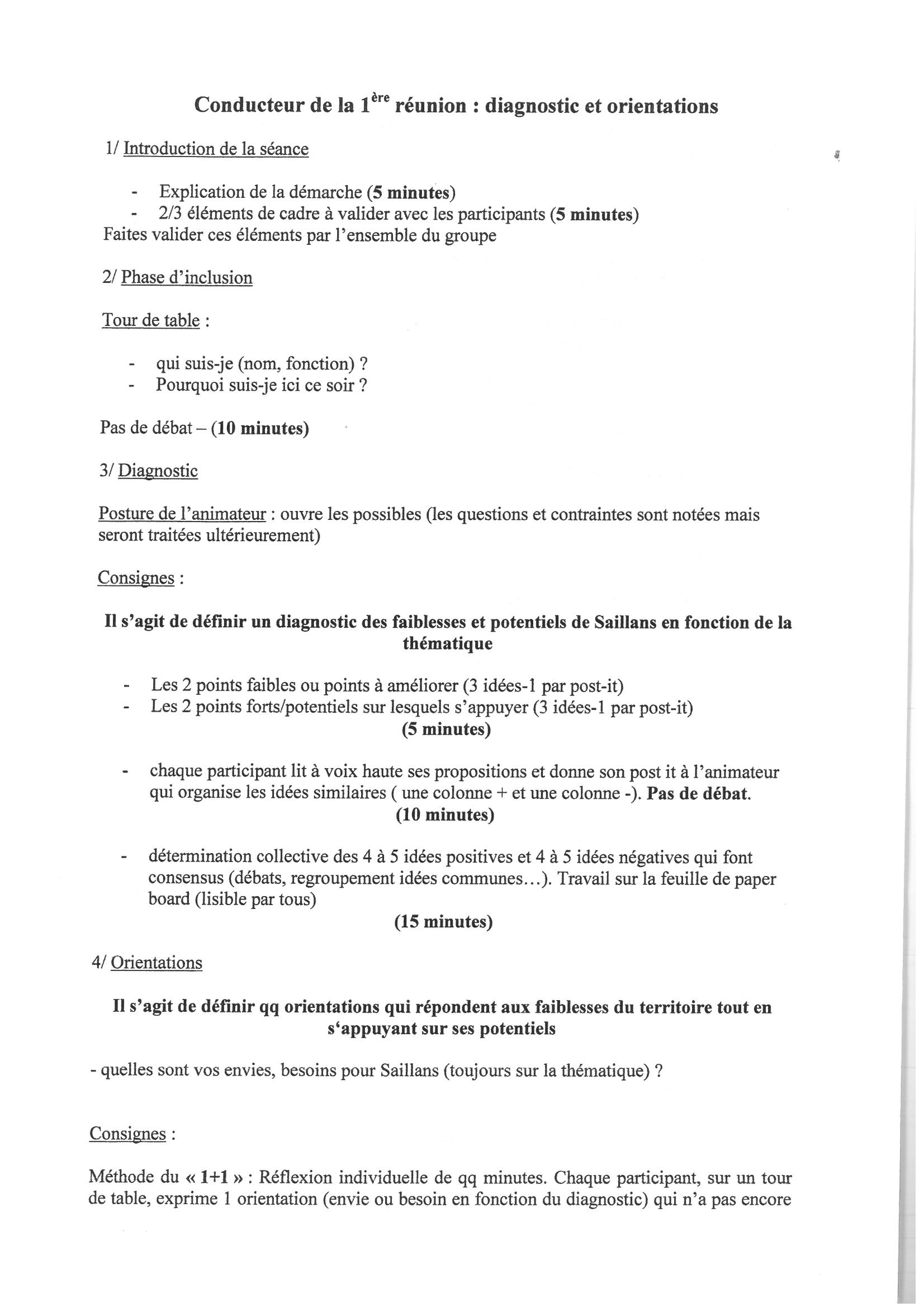 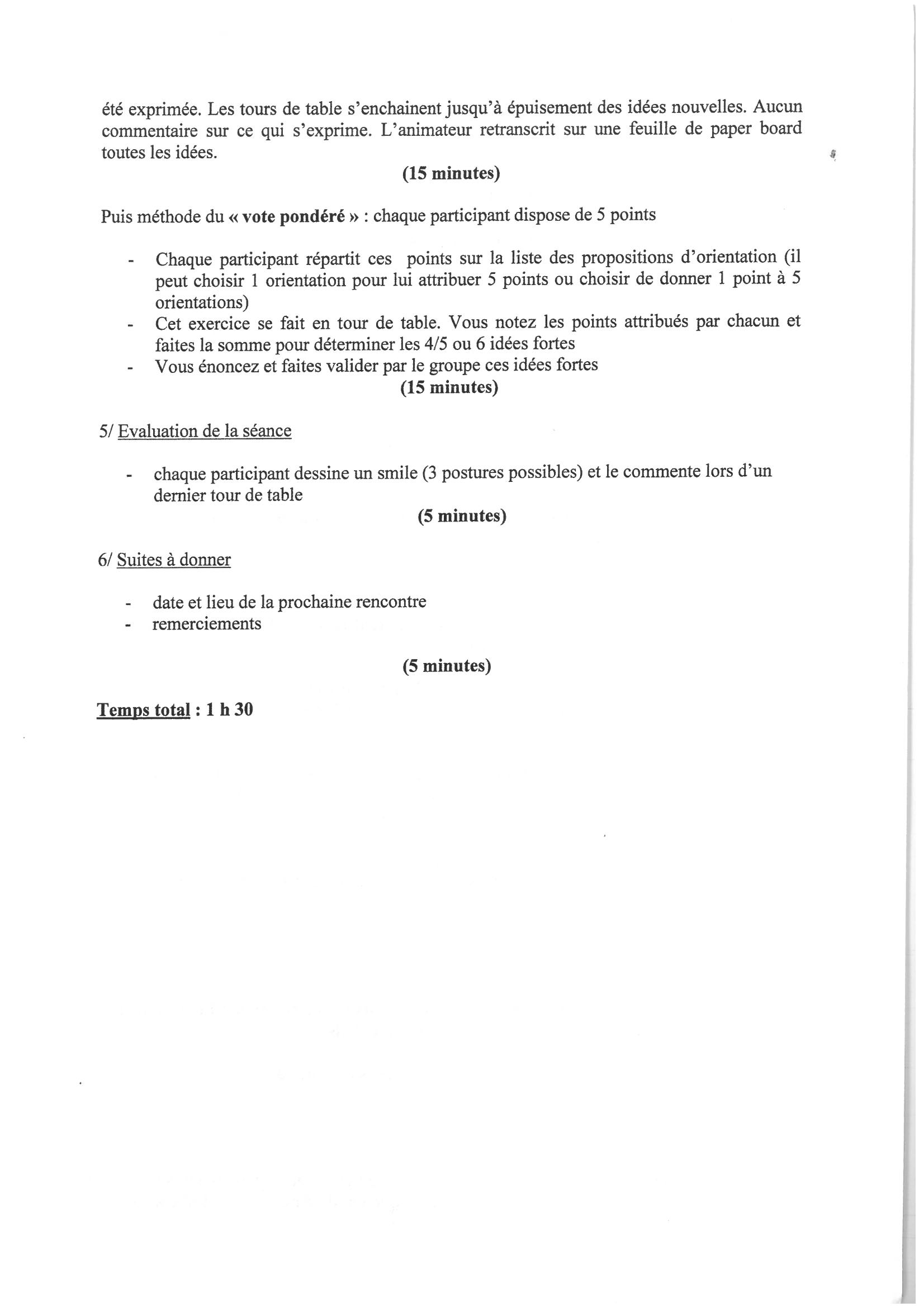 